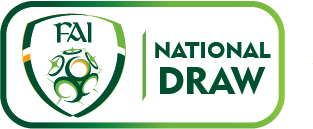 2018 FAI National Draw - Ticket Order FormName of club (or league/school, etc.)This is the name that will appear on ticketsPlease return this form plus payment to FAI National Draw, Football Association of Ireland, National Sports Campus, Abbotstown, Dublin 15. ClubLeagueSchoolOtherContact nameRole(Secretary/Treasurer etc.)Contact NumberEmail AddressPostal Address (tickets will be posted to this address)LeagueClub address (if different from postal address above)How many tickets would you like to order (min. order 20)Price per ticketTotal amount owed€1.50      €My cheque/postal order/bank draft made payable to Football Association of Ireland is enclosed I confirm that all proceeds from the sale of FAI Football National Draw tickets will be paid directly to the club named above and my club will adhere to the terms and conditions of the draw. I confirm that all proceeds from the sale of FAI Football National Draw tickets will be paid directly to the club named above and my club will adhere to the terms and conditions of the draw. Signature:Date: